Методическое объединение классных руководителейОткрытый классный час в 5 классе. Классный руководитель Киселева В.С.Устный журнал «Афганистан – наша память и боль»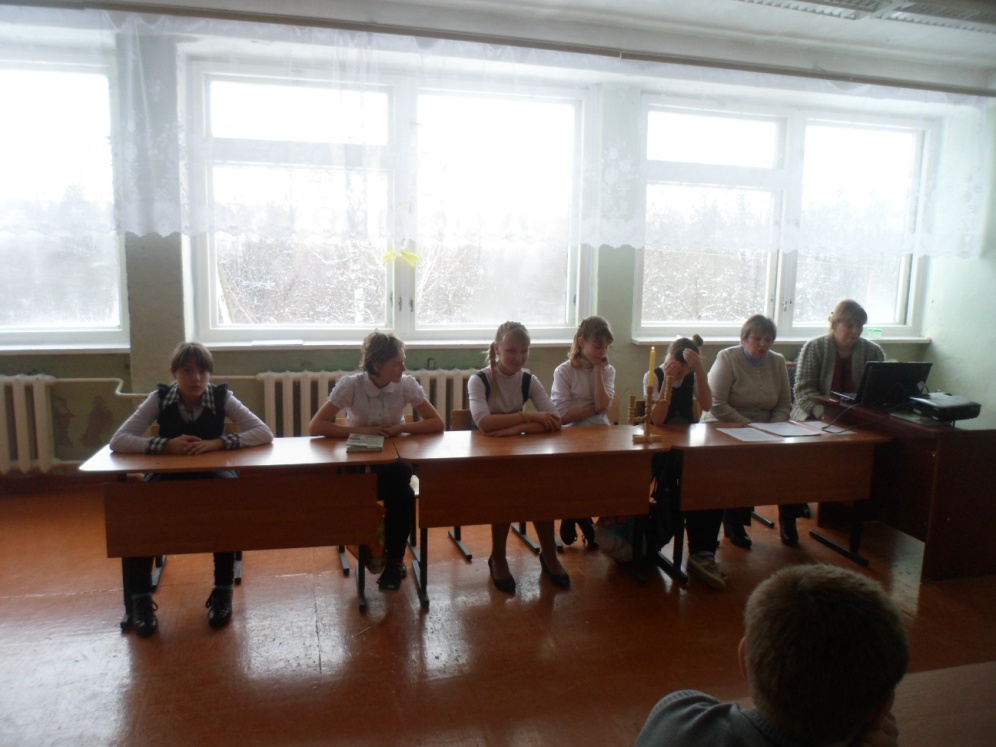 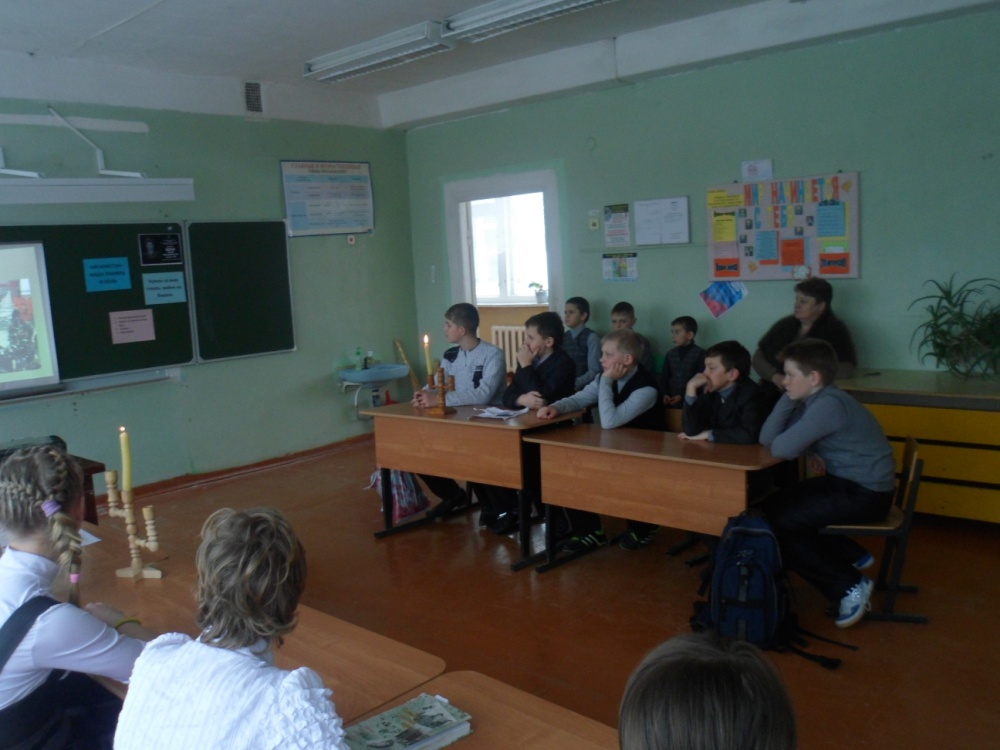 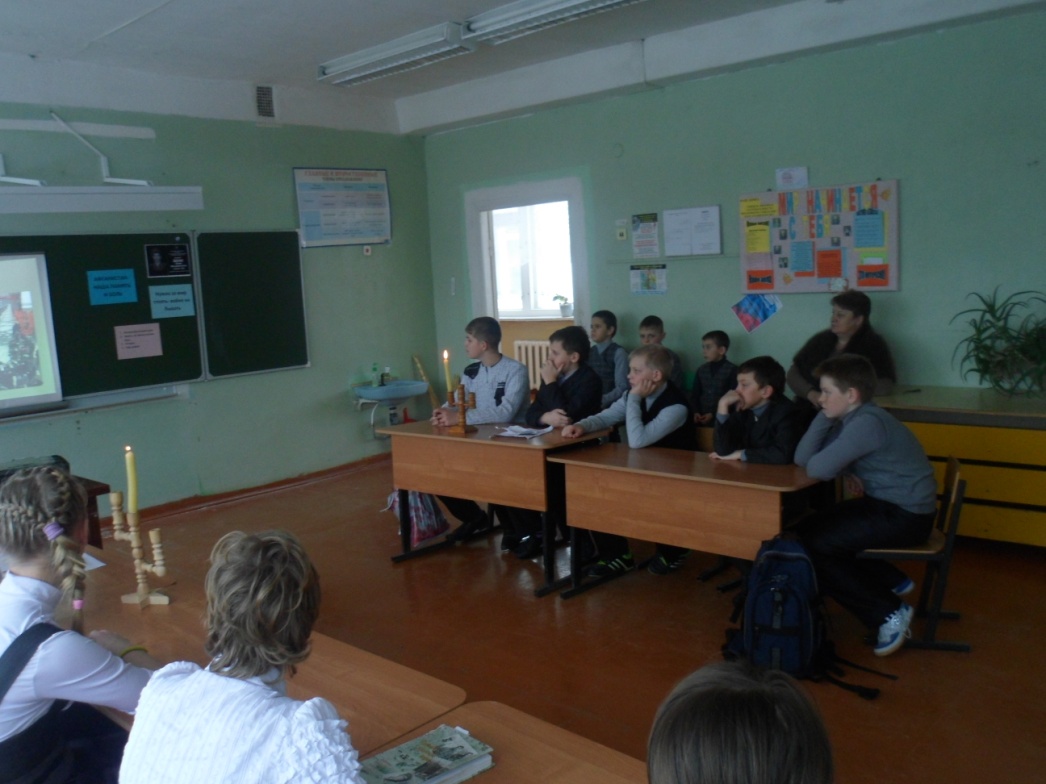 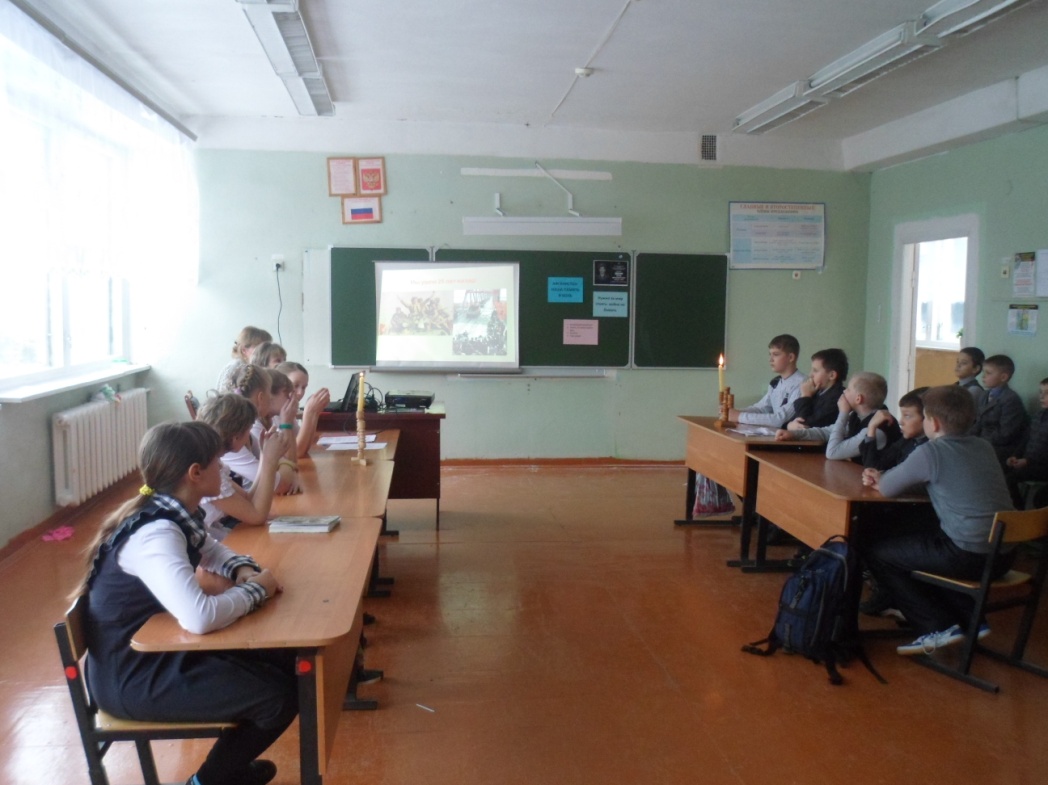 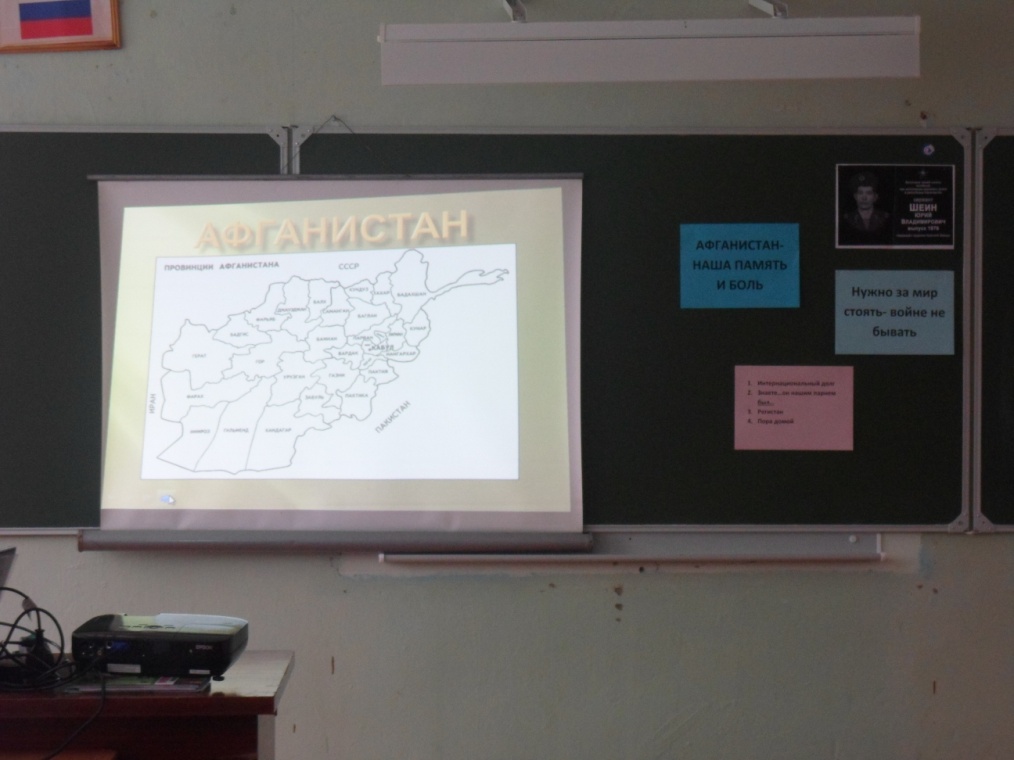 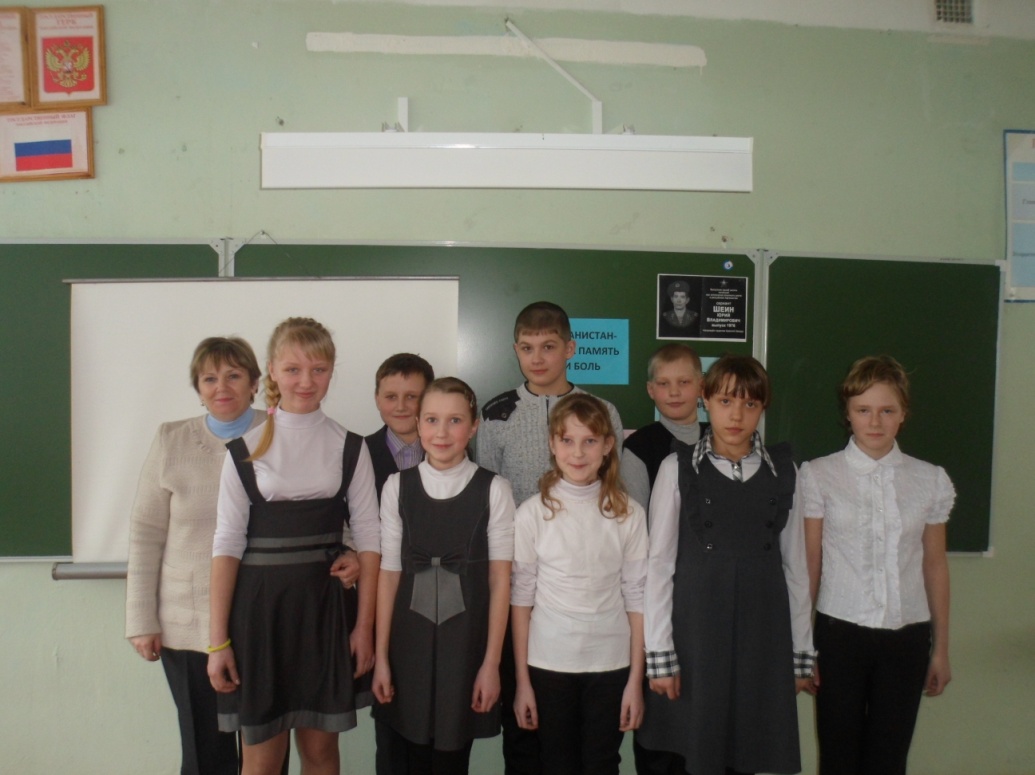 